Задания  для 9А класса ХимияТема: «Химические свойства металлов» (параграф 29), смотреть видеоурок по ссылкеmy.mail.ru›mail/stf22/video/14/471.html Выполнить задания.Чем обусловлены химические свойства металлов?Какую роль играют атомы металлов в химических реакциях?Какие 2 типа химических реакций характерны для металлов?Составьте уравнения химических реакций с участием металлов и укажите, где восстановитель, а где – окислитель:                Mg + O2 =                         Na + S=                                    Fe + Cl2 =Какие металлы не окисляются кислородом ни при каких условиях?Какие металлы реагируют с водой?  Составьте уравнение реакции: K + H2O =                                                         Какие металлы способны вытеснять водород из кислот? Приведите примеры таких металлов. Какую информацию о химической активности металлов можно получить из ряда, составленного Н.Н. Бекетовым?10. Используя электрохимический ряд напряжений, напишите уравнения реакции:1. Са + АlСl3 →2. ZnСl2+Сu →3. Аl+ СuSО4 →4. Мg+Н2SО4 →5. Аg+ НСl →6. Са+СuSО4 →ФИЗИКА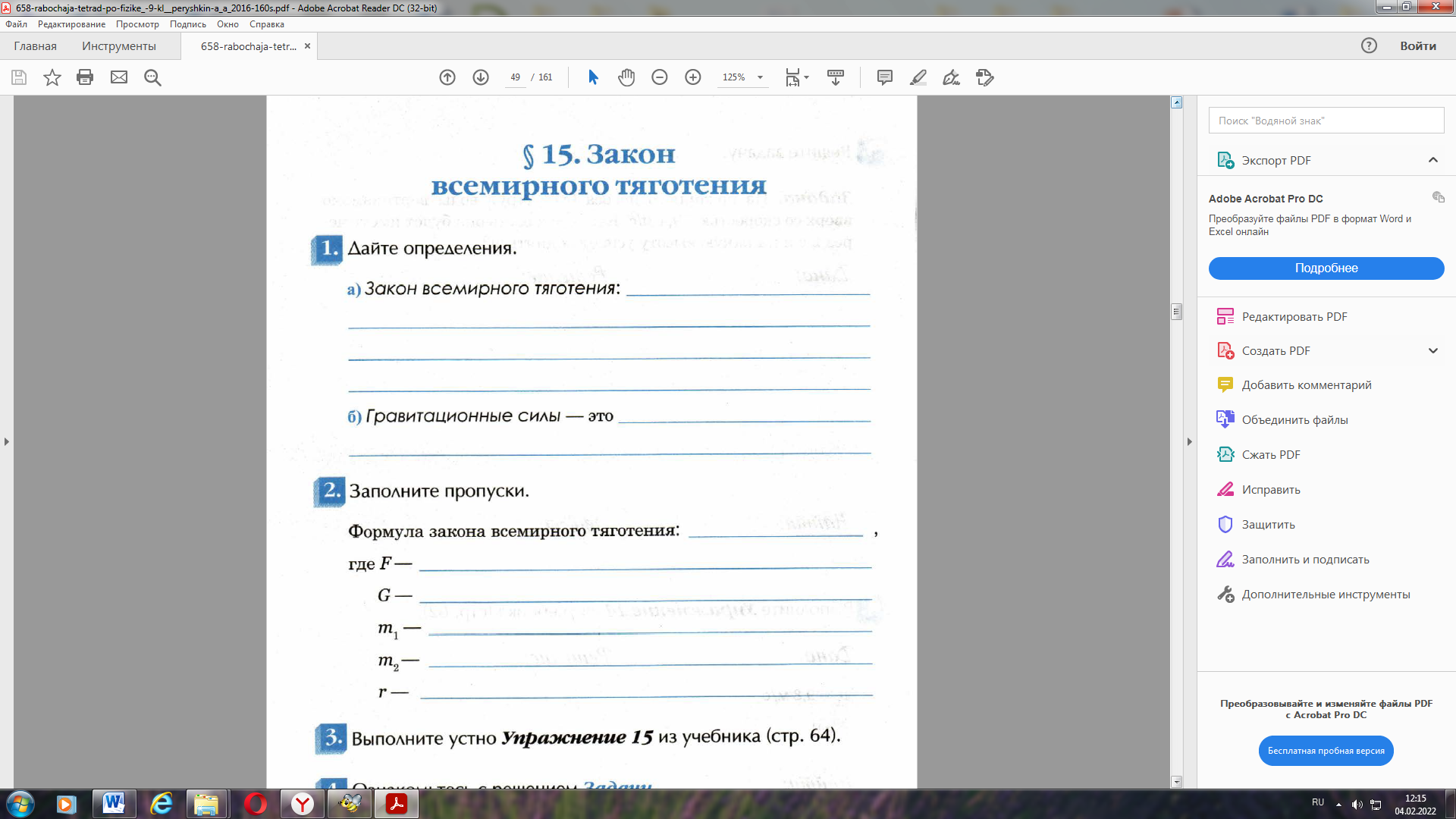 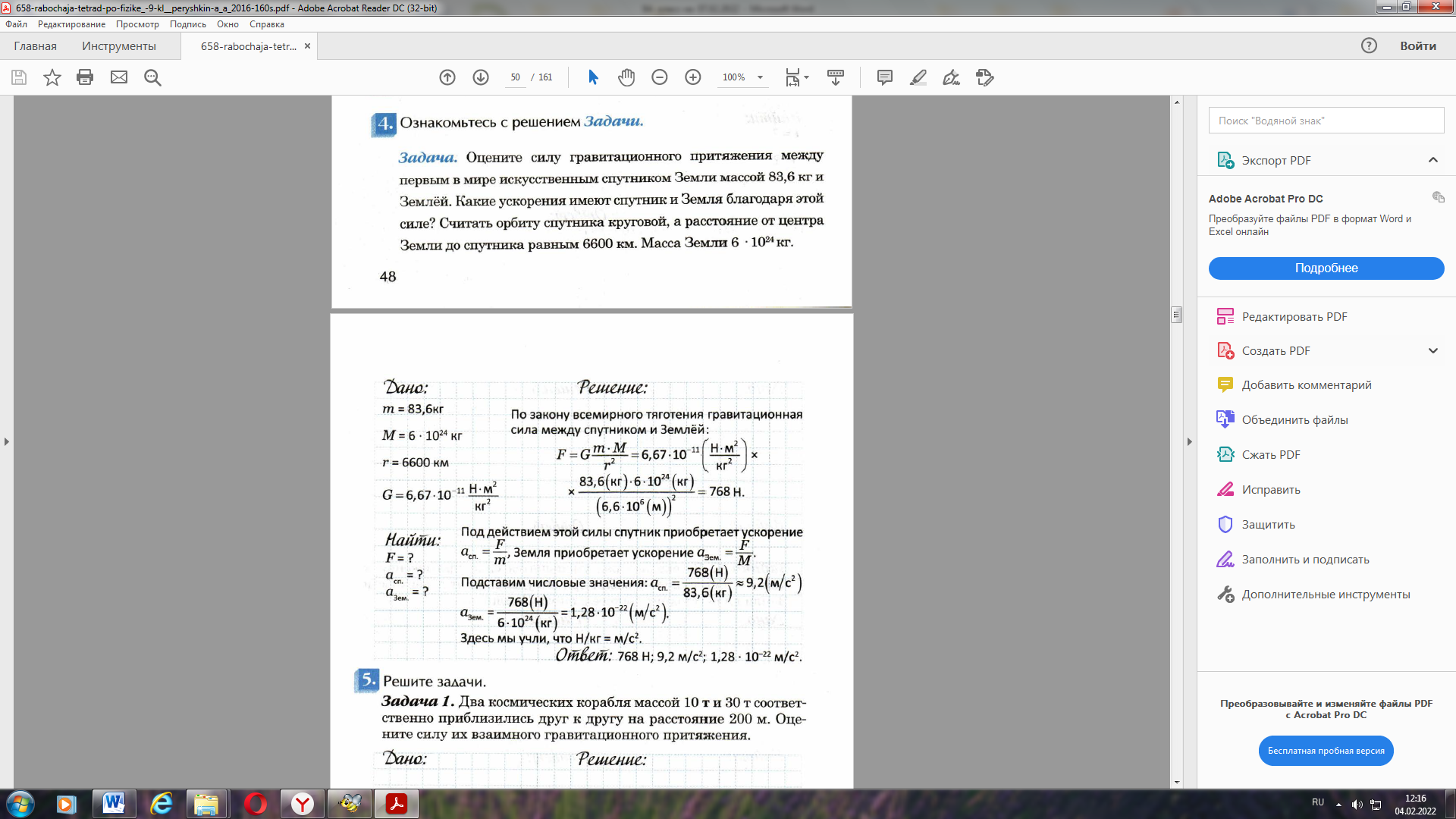 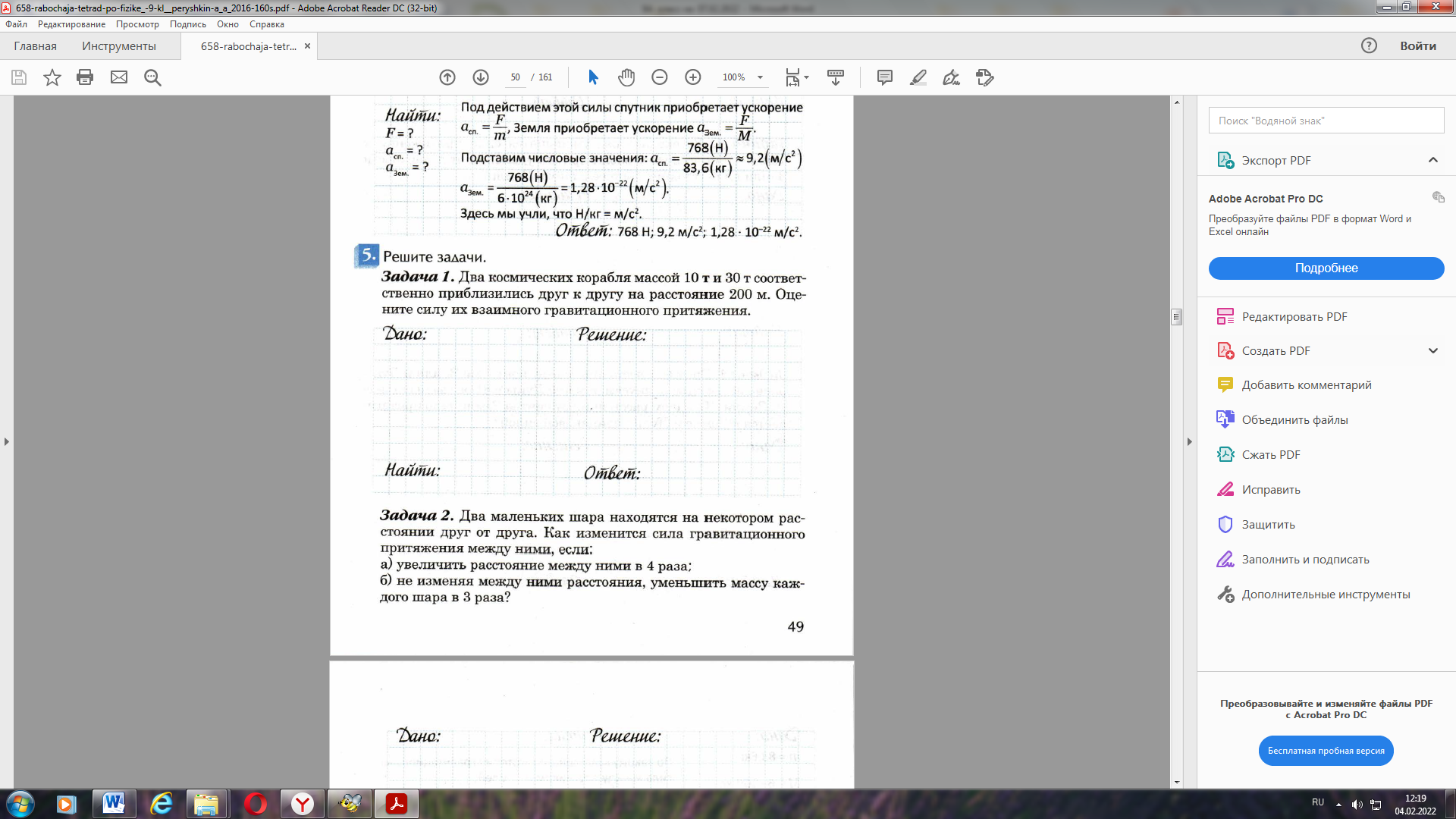 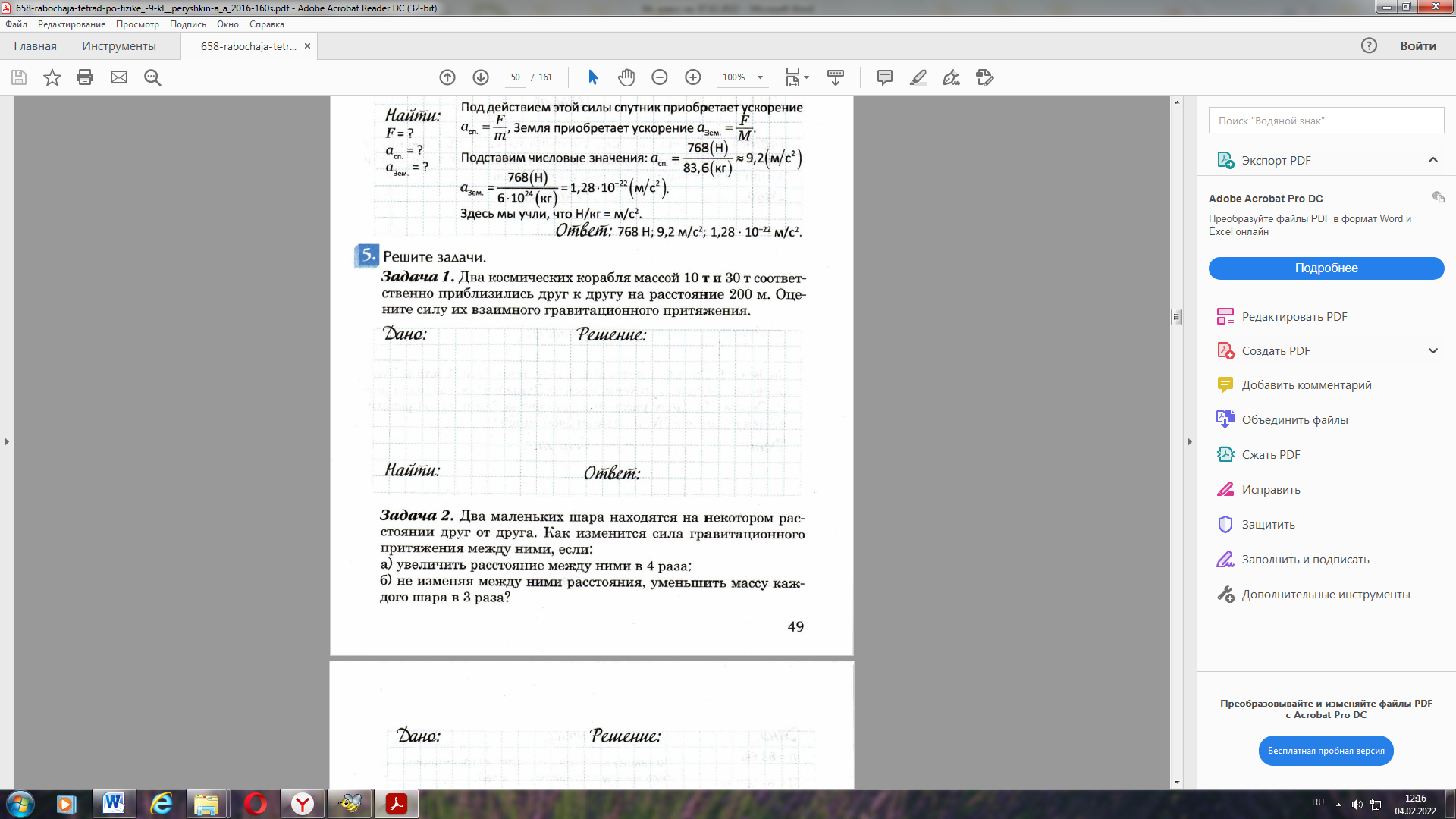 ПредметЗаданиеФорма контроля БИОЛОГИЯ.Тема: «Эволюционные преобразования живых организмов». С помощью различных источников информации записать в тетрадь не менее 5 примеров эволюционных преобразований.Проверка учителем на урокеХИМИЯ Смотри внизуВыполнить в тетради, проверка заданий на уроке.ГЕОМЕТРИЯРабота № 40312660 на сайте РЕШУ ОГЭ (вкладка Математика)Можно перейти по ссылкеhttps://math-oge.sdamgia.ru/test?id=40312660Доступ 07.02.2022  с 09.00 до 14.00 (ограничение времени на выполнение – 60 мин)РУС.ЯЗЫК Сайт Решу ОГЭ, работа номер 8548445Фотографию/скриншот с результатами теста присылать на почту idsmirnova94@yandex.ruРУС.ЯЗЫКСайт Решу ОГЭ, работа номер 8548464Фотографию/скриншот с результатами теста присылать на почту idsmirnova94@yandex.ruФИЗИКА 14Видеоурокhttps://yandex.ru/video/preview/7587772101702894931учебник п.14 Выполнить задание в тетради (см. ниже)Проверка задания на урокеИНФ-1гр.Смотрим видео Электронные таблицы | Информатика 9 класс #17 | Инфоурок - поиск Яндекса по видео (yandex.ru)  На листочках письменно отвечаем на вопросы:Что такое электронные таблицы (ЭТ)?Какие электронные таблицы вы знаете?Для чего нужны ЭТ?Из чего состоит ЭТ?Как обозначаются ячейки?Работы можно пристать на почтуtasha_light@mail.ru